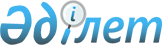 Степногорск қалалық мәслихатының 2013 жылғы 24 желтоқсандағы № 5С-25/2 "2014-2016 жылдарға арналған қала бюджеті туралы" шешіміне өзгерістер енгізу туралыАқмола облысы Степногорск қалалық мәслихатының 2014 жылғы 10 қыркүйектегі № 5С-31/2 шешімі. Ақмола облысының Әділет департаментінде 2014 жылғы 25 қыркүйекте № 4372 болып тіркелді      РҚАО-ның ескертпесі.

      Құжаттың мәтінінде түпнұсқаның пунктуациясы мен орфографиясы сақталған.

      Қазақстан Республикасының 2008 жылғы 4 желтоқсандағы Бюджет кодексінің 106 бабының 4 тармағына, «Қазақстан Республикасындағы жергілікті мемлекеттік басқару және өзін-өзі басқару туралы» Қазақстан Республикасының 2001 жылғы 23 қаңтардағы Заңының 6 бабының 1 тармағына сәйкес Степногорск қалалық мәслихаты ШЕШІМ ЕТТІ:



      1. «2014-2016 жылдарға арналған қала бюджеті туралы» Степногорск қалалық мәслихатының 2013 жылғы 24 желтоқсандағы № 5С-25/2 (Нормативтік құқықтық актілерді мемлекеттік тіркеу тізілімінде № 3947 болып тіркелген, 2014 жылғы 16 қаңтарда «Степногорск ақшамы» және «Вечерний Степногорск» газеттерінде жарияланған) шешіміне келесі өзгерістер енгізілсін:



      1 тармақ жаңа редакцияда баяндалсын:



      «1. 2014-2016 жылдарға арналған қала бюджеті 1, 2, 3 қосымшаларына сәйкес, соның ішінде 2014 жылға келесі көлемдерде бекітілсін:



      1) кірістер – 7 126 384,1 мың теңге, соның ішінде:

      салықтық түсімдер – 2 564 377,5 мың теңге;

      салықтық емес түсімдер – 34 073,3 мың теңге;

      негізгі капиталды сатудан түсетін түсімдер – 92 677,8 мың теңге;

      трансферттер түсімі – 4 435 255,5 мың теңге;



      2) шығындар – 6 908 170,4 мың теңге;



      3) таза бюджеттік кредиттеу – 109 029 мың теңге, соның ішінде:

      бюджеттік кредиттер – 109 029 мың теңге;

      бюджеттік кредиттерді өтеу – 0 мың теңге;



      4) қаржы активтерімен операциялар бойынша сальдо – 250 000 мың теңге, соның ішінде:

      қаржы активтерін сатып алу – 250 000 мың теңге;

      мемлекеттік қаржы активтерін сатудан түсетін түсімдер – 0 мың теңге;



      5) бюджет тапшылығы (профициті) – -140 815,3 мың теңге;



      6) бюджет тапшылығын қаржыландыру (профицитін пайдалану) – 140 815,3 мың теңге.»;



      көрсетілген шешімнің 1, 4, 5, 8 қосымшалары осы шешімнің 1, 2, 3, 4 қосымшаларына сәйкес жаңа редакцияда баяндалсын.



      2. Осы шешім Ақмола облысының Әділет департаментінде мемлекеттік тіркелген күнінен бастап күшіне енеді және 2014 жылғы 1 қаңтардан бастап қолданысқа енгізіледі.      Қалалық мәслихат

      сессиясының төрағасы                       А.Смагин      Қалалық мәслихаттың

      хатшысы                                    Ғ.Көпеева      КЕЛІСІЛДІ      Степногорск қаласының әкімі                М.Тақамбаев      «Степногорск қаласының экономика

      және қаржы бөлімі» мемлекеттік

      мекемесінің басшысы                        Ш.Төлегенова

Степногорск қалалық мәслихатының

2014 жылғы 10 қыркүйектегі   

№ 5С-31/2 шешіміне       

1 қосымша            Степногорск қалалық мәслихатының

2013 жылғы 24 желтоқсандағы  

№ 5С-25/2 шешіміне       

1 қосымша             

2014 жылға арналған қала бюджеті

Степногорск қалалық мәслихатының

2014 жылғы 10 қыркүйектегі   

№ 5С-31/2 шешіміне        

2 қосымша             Степногорск қалалық мәслихатының

2013 жылғы 24 желтоқсандағы   

№ 5С-25/2 шешіміне        

4 қосымша              

Нысаналы трансферттердің есебінен қала бюджетінің шығындары

Степногорск қалалық мәслихатының

2014 жылғы 10 қыркүйектегі   

№ 5С-31/2 шешіміне        

3 қосымша             Степногорск қалалық мәслихатының

2013 жылғы 24 желтоқсандағы  

№ 5С-25/5 шешіміне       

5 қосымша             

Қала бюджетінің бюджеттік даму бағдарламаларының тізбесі

Степногорск қалалық мәслихатының

2014 жылғы 10 қыркүйектегі   

№ 5С-31/2 шешіміне       

4 қосымша            Степногорск қалалық мәслихатының

2013 жылғы 24 желтоқсандағы  

№ 5С-25/2 шешіміне       

8 қосымша             

Кент, ауыл, ауылдық округті ұстау бойынша шығыстаркестенің жалғасы
					© 2012. Қазақстан Республикасы Әділет министрлігінің «Қазақстан Республикасының Заңнама және құқықтық ақпарат институты» ШЖҚ РМК
				СанатыСанатыСанатыСанатысомасы, мың теңгеСыныбыСыныбыСыныбысомасы, мың теңгеІшкі сыныбыІшкі сыныбысомасы, мың теңге12345I. КІРІСТЕРI. КІРІСТЕРI. КІРІСТЕРI. КІРІСТЕР7126384,11САЛЫҚТЫҚ ТҮСІМДЕР2564377,501Табыс салығы1829702Жеке табыс салығы18297003Әлеуметтік салық1445960,71Әлеуметтік салық1445960,704Меншiкке салынатын салықтар427925,21Мүлiкке салынатын салықтар2759003Жер салығы17229,24Көлiк құралдарына салынатын салық1337515Бірыңғай жер салығы104505Тауарларға, жұмыстарға және қызметтерге салынатын iшкi салықтар488396,12Акциздер4449303Табиғи және басқа ресурстарды пайдаланғаны үшiн түсетiн түсiмдер195004Кәсiпкерлiк және кәсiби қызметтi жүргiзгенi үшiн алынатын алымдар22366,15Ойын бизнесіне салық160008Заңдық мәнді іс-әрекеттерді жасағаны және (немесе) оған уәкілеттігі бар мемлекеттік органдар немесе лауазымды адамдар құжаттар бергені үшін алынатын міндетті төлемдер19125,51Мемлекеттік баж19125,52САЛЫҚТЫҚ ЕМЕС ТҮСІМДЕР34073,301Мемлекеттік меншіктен түсетін кірістер20572,61Мемлекеттік кәсіпорындардың таза кірісі бөлігінің түсімдері2275Мемлекет меншігіндегі мүлікті жалға беруден түсетін кірістер192207Мемлекеттік бюджеттен қаржыландырылатын мемлекеттік мекемелердің тауарларды (жұмыстарды, қызметтерді) өткізуінен түсетін түсімдер1125,604Мемлекеттік бюджеттен қаржыландырылатын, сондай-ақ Қазақстан Республикасы Ұлттық Банкінің бюджетінен (шығыстар сметасынан) ұсталатын және қаржыландырылатын мемлекеттік мекемелер салатын айыппұлдар, өсімпұлдар, санкциялар, өндіріп алулар8276,81Мұнай секторы ұйымдарынан түсетін түсімдерді қоспағанда, мемлекеттік бюджеттен қаржыландырылатын, сондай-ақ Қазақстан Республикасы Ұлттық Банкінің бюджетінен (шығыстар сметасынан) ұсталатын және қаржыландырылатын мемлекеттік мекемелер салатын айыппұлдар, өсімпұлдар, санкциялар, өндіріп алулар8276,806Басқа да салықтық емес түсiмдер5223,91Басқа да салықтық емес түсiмдер5223,93НЕГІЗГІ КАПИТАЛДЫ САТУДАН ТҮСЕТІН ТҮСІМДЕР92677,801Мемлекеттік мекемелерге бекітілген мемлекеттік мүлікті сату11519,71Мемлекеттік мекемелерге бекітілген мемлекеттік мүлікті сату11519,703Жердi және материалдық емес активтердi сату81158,11Жерді сату76558,12Материалдық емес активтерді сату46004ТРАНСФЕРТТЕР ТҮСІМІ4435255,502Мемлекеттiк басқарудың жоғары тұрған органдарынан түсетiн трансферттер4435255,52Облыстық бюджеттен түсетiн трансферттер4435255,5Функционалдық топФункционалдық топФункционалдық топФункционалдық топсомасыБюджеттік бағдарламалардың әкімшісіБюджеттік бағдарламалардың әкімшісіБюджеттік бағдарламалардың әкімшісісомасыБағдарламаБағдарламасомасыАтауысомасы12345II. ШЫҒЫНДАР6908170,401Жалпы сипаттағы мемлекеттік қызметтер218627,4112Аудан (облыстық маңызы бар қала) мәслихатының аппараты15926,4001Аудан (облыстық маңызы бар қала) мәслихатының қызметін қамтамасыз ету жөніндегі қызметтер15667,9003Мемлекеттік органның күрделі шығыстары258,5122Аудан (облыстық маңызы бар қала) әкімінің аппараты90048001Аудан (облыстық маңызы бар қала) әкімінің қызметін қамтамасыз ету жөніндегі қызметтер80106,5003Мемлекеттік органның күрделі шығыстары9941,5123Қаладағы аудан, аудандық маңызы бар қала, кент, ауыл, ауылдық округ әкімінің аппараты86565,6001Қаладағы аудан, аудандық маңызы бар қала, кент, ауыл, ауылдық округ әкімінің қызметін қамтамасыз ету жөніндегі қызметтер85939,6022Мемлекеттік органның күрделі шығыстары626459Ауданның (облыстық маңызы бар қаланың) экономика және қаржы бөлімі26087,4001Ауданның (облыстық маңызы бар қаланың) экономикалық саясаттың қалыптастыру мен дамыту, мемлекеттік жоспарлау, бюджеттік атқару және коммуналдық меншігін басқару саласындағы мемлекеттік саясатты іске асыру жөніндегі қызметтер23457,8003Салық салу мақсатында мүлікті бағалауды жүргізу1269,6010Жекешелендіру, коммуналдық меншікті басқару, жекешелендіруден кейінгі қызмет және осыған байланысты дауларды реттеу800011Коммуналдық меншікке түскен мүлікті есепке алу, сақтау, бағалау және сату200015Мемлекеттік органның күрделі шығыстары36002Қорғаныс3134122Аудан (облыстық маңызы бар қала) әкімінің аппараты3134005Жалпыға бірдей әскери міндетті атқару шеңберіндегі іс-шаралар313403Қоғамдық тәртіп, қауіпсіздік, құқықтық, сот, қылмыстық-атқару қызметі3643458Ауданның (облыстық маңызы бар қаланың) тұрғын үй-коммуналдық шаруашылығы, жолаушылар көлігі және автомобиль жолдары бөлімі3643021Елдi мекендерде жол қозғалысы қауiпсiздiгін қамтамасыз ету364304Білім беру2377469,8123Қаладағы аудан, аудандық маңызы бар қала, кент, ауыл, ауылдық округ әкімінің аппараты2369005Ауылдық жерлерде балаларды мектепке дейін тегін алып баруды және кері алып келуді ұйымдастыру2369464Ауданның (облыстық маңызы бар қаланың) білім бөлімі2364779,6001Жергілікті деңгейде білім беру саласындағы мемлекеттік саясатты іске асыру жөніндегі қызметтер13267,3003Жалпы білім беру1693926,3005Ауданның (облыстық маңызы бар қаланың) мемлекеттік білім беру мекемелер үшін оқулықтар мен оқу-әдiстемелiк кешендерді сатып алу және жеткізу31452006Балаларға қосымша білім беру131856,8007Аудандық (қалалық) ауқымдағы мектеп олимпиадаларын және мектептен тыс іс-шараларды өткiзу110009Мектепке дейінгі тәрбие мен оқыту ұйымдарының қызметін қамтамасыз ету332274,9012Мемлекеттік органның күрделі шығыстары120015Жетім баланы (жетім балаларды) және ата-аналарының қамқорынсыз қалған баланы (балаларды) күтіп-ұстауға асыраушыларына ай сайынғы ақшалай қаражат төлемдері28019018Кәсіптік оқытуды ұйымдастыру31232,3040Мектепке дейінгі білім беру ұйымдарында мемлекеттік білім беру тапсырысын іске асыруға40503067Ведомстволық бағыныстағы мемлекеттік мекемелерінің және ұйымдарының күрделі шығыстары62018467Ауданның (облыстық маңызы бар қаланың) құрылыс бөлімі10321,2037Білім беру объектілерін салу және реконструкциялау10321,206Әлеуметтік көмек және әлеуметтік қамсыздандыру189269451Ауданның (облыстық маңызы бар қаланың) жұмыспен қамту және әлеуметтік бағдарламалар бөлімі188765001Жергілікті деңгейде халық үшін әлеуметтік бағдарламаларды жұмыспен қамтуды қамтамасыз етуді іске асыру саласындағы мемлекеттік саясатты іске асыру жөніндегі қызметтер29731,1002Жұмыспен қамту бағдарламасы22213,2004Ауылдық жерлерде тұратын денсаулық сақтау, білім беру, әлеуметтік қамтамасыз ету, мәдениет, спорт және ветеринар мамандарына отын сатып алуға Қазақстан Республикасының заңнамасына сәйкес әлеуметтік көмек көрсету3084005Мемлекеттік атаулы әлеуметтік көмек4063006Тұрғын үйге көмек көрсету21000007Жергілікті өкілетті органдардың шешімі бойынша мұқтаж азаматтардың жекелеген топтарына әлеуметтік көмек32672010Үйден тәрбиеленіп оқытылатын мүгедек балаларды материалдық қамтамасыз ету2000011Жәрдемақыларды және басқа да әлеуметтік төлемдерді есептеу, төлеу мен жеткізу бойынша қызметтерге ақы төлеу364014Мұқтаж азаматтарға үйде әлеуметтік көмек көрсету29412,801618 жасқа дейінгі балаларға мемлекеттік жәрдемақылар12798017Мүгедектерді оңалту жеке бағдарламасына сәйкес, мұқтаж мүгедектерді міндетті гигиеналық құралдармен және ымдау тілі мамандарының қызмет көрсетуін, жеке көмекшілермен қамтамасыз ету16809,9021Мемлекеттік органның күрделі шығыстары290025Өрлеу жобасы бойынша келісілген қаржылай көмекті енгізу14327458Ауданның (облыстық маңызы бар қаланың) тұрғын үй-коммуналдық шаруашылығы, жолаушылар көлігі және автомобиль жолдары бөлімі504050Мүгедектердің құқықтарын қамтамасыз ету және өмір сүру сапасын жақсарту жөніндегі іс-шаралар жоспарын іске асыру50407Тұрғын үй-коммуналдық шаруашылық2356653,9123Қаладағы аудан, аудандық маңызы бар қала, кент, ауыл, ауылдық округ әкімінің аппараты10499008Елді мекендерде көшелерді жарықтандыру1222009Елдi мекендердiң санитариясын қамтамасыз ету3529010Жерлеу орындарын ұстау және туыстары жоқ адамдарды жерлеу4000011Елді мекендерді абаттандыру мен көгалдандыру1748458Ауданның (облыстық маңызы бар қаланың) тұрғын үй-коммуналдық шаруашылығы, жолаушылар көлігі және автомобиль жолдары бөлімі199555,2015Елдi мекендердегі көшелердi жарықтандыру19000016Елдi мекендердiң санитариясын қамтамасыз ету41582017Жерлеу орындарын ұстау және туыстары жоқ адамдарды жерлеу4043,6018Елдi мекендердi абаттандыру және көгалдандыру37463,5026Ауданның (облыстық маңызы бар қаланың) коммуналдық меншігіндегі жылу жүйелерін қолдануды ұйымдастыру94266,1031Кондоминиум объектісіне техникалық паспорттар дайындау3200467Ауданның (облыстық маңызы бар қаланың) құрылыс бөлімі2142041,2003Коммуналдық тұрғын үй қорының тұрғын үйін жобалау, салу және (немесе) сатып алу11030,2004Инженерлік коммуникациялық инфрақұрылымды жобалау, дамыту, жайластыру және (немесе) сатып алу11638005Коммуналдық шаруашылығын дамыту10155,8006Сумен жабдықтау және су бұру жүйесін дамыту2107117,2007Қаланы және елді мекендерді абаттандыруды дамыту2100479Ауданның (облыстық маңызы бар қаланың) тұрғын үй инспекциясы бөлімі4558,5001Жергілікті деңгейде тұрғын үй қоры саласындағы мемлекеттік саясатты іске асыру жөніндегі қызметтер4558,508Мәдениет, спорт, туризм және ақпараттық кеңістік248474455Ауданның (облыстық маңызы бар қаланың) мәдениет және тілдерді дамыту бөлімі194296,3001Жергілікті деңгейде тілдерді және мәдениетті дамыту саласындағы мемлекеттік саясатты іске асыру жөніндегі қызметтер9092,5003Мәдени-демалыс жұмысын қолдау123353006Аудандық (қалалық) кітапханалардың жұмыс істеуі41873,2007Мемлекеттік тілді және Қазақстан халықтарының басқа да тілдерін дамыту7819,6032Ведомстволық бағыныстағы мемлекеттік мекемелерінің және ұйымдарының күрделі шығыстары12158456Ауданның (облыстық маңызы бар қаланың) ішкі саясат бөлімі41470,5001Жергілікті деңгейде ақпарат, мемлекеттілікті нығайту және азаматтардың әлеуметтік сенімділігін қалыптастыру саласында мемлекеттік саясатты іске асыру жөніндегі қызметтер9808,9002Газеттер мен журналдар арқылы мемлекеттік ақпараттық саясат жүргізу жөніндегі қызметтер9624003Жастар саясаты саласында іс-шараларды iске асыру5910,6005Телерадио хабарларын тарату арқылы мемлекеттік ақпараттық саясатты жүргізу жөніндегі қызметтер15544006Мемлекеттік органның күрделі шығыстары583465Ауданның (облыстық маңызы бар қаланың) дене шынықтыру және спорт бөлімі12707,2001Жергілікті деңгейде дене шынықтыру және спорт саласындағы мемлекеттік саясатты іске асыру жөніндегі қызметтер5406,8006Аудандық (облыстық маңызы бар қалалық) деңгейде спорттық жарыстар өткізу2394007Әртүрлi спорт түрлерi бойынша аудан (облыстық маңызы бар қала) құрама командаларының мүшелерiн дайындау және олардың облыстық спорт жарыстарына қатысуы4906,410Ауыл, су, орман, балық шаруашылығы, ерекше қорғалатын табиғи аумақтар, қоршаған ортаны және жануарлар дүниесін қорғау, жер қатынастары37894,7459Ауданның (облыстық маңызы бар қаланың) экономика және қаржы бөлімі2289099Мамандардың әлеуметтік көмек көрсетуі жөніндегі шараларды іске асыру2289463Ауданның (облыстық маңызы бар қаланың) жер қатынастары бөлімі7487,9001Аудан (облыстық маңызы бар қала) аумағында жер қатынастарын реттеу саласындағы мемлекеттік саясатты іске асыру жөніндегі қызметтер7342,9007Мемлекеттік органның күрделі шығыстары145474Ауданның (облыстық маңызы бар қаланың) ауыл шаруашылығы және ветеринария бөлімі28117,8001Жергілікті деңгейде ауыл шаруашылығы және ветеринария саласындағы мемлекеттік саясатты іске асыру жөніндегі қызметтер9543,8003Мемлекеттік органның күрделі шығыстары145007Қаңғыбас иттер мен мысықтарды аулауды және жоюды ұйымдастыру1581008Алып қойылатын және жойылатын ауру жануарлардың, жануарлардан алынатын өнімдер мен шикізаттың құнын иелеріне өтеу1129012Ауыл шаруашылығы жануарларын сәйкестендіру жөніндегі іс-шараларды өткізу698013Эпизоотияға қарсы іс-шаралар жүргізу1502111Өнеркәсіп, сәулет, қала құрылысы және құрылыс қызметі18266,2467Ауданның (облыстық маңызы бар қаланың) құрылыс бөлімі10823001Жергілікті деңгейде құрылыс саласындағы мемлекеттік саясатты іске асыру жөніндегі қызметтер10823468Ауданның (облыстық маңызы бар қаланың) сәулет және қала құрылысы бөлімі7443,2001Жергілікті деңгейде сәулет және қала құрылысы саласындағы мемлекеттік саясатты іске асыру жөніндегі қызметтер7443,212Көлiк және коммуникация95039123Қаладағы аудан, аудандық маңызы бар қала, кент, ауыл, ауылдық округ әкімінің аппараты6833013Аудандық маңызы бар қалаларда, кенттерде, ауылдарда, ауылдық округтерде автомобиль жолдарының жұмыс істеуін қамтамасыз ету6833458Ауданның (облыстық маңызы бар қаланың) тұрғын үй-коммуналдық шаруашылығы, жолаушылар көлігі және автомобиль жолдары бөлімі88206022Көлік инфрақұрылымын дамыту32677023Автомобиль жолдарының жұмыс істеуін қамтамасыз ету5552913Басқалар1330267,6123Қаладағы аудан, аудандық маңызы бар қала, кент, ауыл, ауылдық округ әкімінің аппараты3197040«Өңірлерді дамыту» Бағдарламасы шеңберінде өңірлерді экономикалық дамытуға жәрдемдесу бойынша шараларды іске асыру3197455Ауданның (облыстық маңызы бар қаланың) мәдениет және тілдерді дамыту бөлімі22186,3042Моноқалаларды дамытудың 2012-2020 жылдарға арналған бағдарламасы шеңберінде моноқалаларды ағымдағы жайластыру22186,3458Ауданның (облыстық маңызы бар қаланың) тұрғын үй-коммуналдық шаруашылығы, жолаушылар көлігі және автомобиль жолдары бөлімі1143000,5001Жергілікті деңгейде тұрғын үй-коммуналдық шаруашылығы, жолаушылар көлігі және автомобиль жолдары саласындағы мемлекеттік саясатты іске асыру жөніндегі қызметтер18222,2013Мемлекеттік органның күрделі шығыстары4604,3044Моноқалаларды дамытудың 2012-2020 жылдарға арналған бағдарламасы шеңберінде моноқалаларды ағымдағы жайластыру763497085Моноқалаларды дамытудың 2012-2020 жылдарға арналған бағдарламасы шеңберінде бюджеттік инвестициялық жобаларды іске асыру356677459Ауданның (облыстық маңызы бар қаланың) экономика және қаржы бөлімі423012Ауданның (облыстық маңызы бар қаланың) жергілікті атқарушы органының резерві423464Ауданның (облыстық маңызы бар қаланың) білім бөлімі73964,5042Моноқалаларды дамытудың 2012-2020 жылдарға арналған бағдарламасы шеңберінде моноқалаларды ағымдағы жайластыру73964,5469Ауданның (облыстық маңызы бар қаланың) кәсіпкерлік бөлімі87496,3001Жергілікті деңгейде кәсіпкерлік пен өнеркәсіпті дамыту саласындағы мемлекеттік саясатты іске асыру жөніндегі қызметтер10351,3004Мемлекеттік органның күрделі шығыстары145033Моноқалаларды дамытудың 2012-2020 жылдарға арналған бағдарламасы шеңберінде жобаларды іске асыру үшін кредиттер бойынша пайыздық ставканы субсидиялау65000034Моноқалаларды дамытудың 2012-2020 жылдарға арналған бағдарламасы шеңберінде жаңа өндірістерді дамытуға гранттар беру1200014Борышқа қызмет көрсету199459Ауданның (облыстық маңызы бар қаланың) экономика және қаржы бөлімі199021Жергілікті атқарушы органдардың облыстық бюджеттен қарыздар бойынша сыйақылар мен өзге де төлемдерді төлеу бойынша борышына қызмет қөрсету19915Трансферттер29232,8459Ауданның (облыстық маңызы бар қаланың) экономика және қаржы бөлімі29232,8006Нысаналы пайдаланылмаған (толық пайдаланылмаған) трансферттерді қайтару29232,8III. Таза бюджеттік кредиттеу109029Бюджеттiк кредиттер 109029Бюджеттік кредиттерді өтеу010Ауыл, су, орман, балық шаруашылығы, ерекше қорғалатын табиғи аумақтар, қоршаған ортаны және жануарлар дүниесін қорғау, жер қатынастары2743459Ауданың (облыстық маңызы бар қаланың) экономика және қаржы бөлімі2743018Мамандарды әлеуметтік қолдау шараларын іске асыруға берілетін бюджеттік кредиттер274313Басқалар106286469Ауданның (облыстық маңызы бар қаланың) кәсіпкерлік бөлімі106286008Моноқалалардағы кәсіпкерлікті дамытуға жәрдемдесуге кредит беру106286IV. Қаржы активтерімен операциялар бойынша сальдо250000Қаржы активтерiн сатып алу250000Мемлекеттік қаржы активтерін сатудан түсетін түсімдер013Басқалар250000458Ауданның (облыстық маңызы бар қаланың) тұрғын үй-коммуналдық шаруашылығы, жолаушылар көлігі және автомобиль жолдары бөлімі250000060Мамандандырылған уәкілетті ұйымдардың жарғылық капиталдарын ұлғайту250000V. Бюджет тапшылығы (профициті)-140815,3VІ. Бюджет тапшылығын қаржыландыру (профицитін пайдалану)140815,3Бюджеттік бағдарламалардың әкімшісіБюджеттік бағдарламалардың әкімшісісомасы, мың теңгеАтауысомасы, мың теңге123Жұмыспен қамту және әлеуметтік бағдарламалар бөлімі18 жасқа дейінгі балаларға мемлекеттік жәрдемақы төлеуге730Жұмыспен қамту және әлеуметтік бағдарламалар бөліміМемлекеттік атаулы көмек төлеуге2601Жұмыспен қамту және әлеуметтік бағдарламалар бөліміӨрлеу жобасы бойынша келісілген қаржылай көмекті енгізуге13435Білім бөліміНегізгі орта және жалпы орта бiлiм беретiн мемлекеттiк мекемелердегі физика, химия, биология кабинеттерiн оқу жабдығымен жарықтандыруға4097Білім бөліміБлокты-модульді қазандығын сатып алуға12880Білім бөліміМектепке дейінгі білім беру ұйымдарында мемлекеттік білім беру тапсырысын іске асыруға40503Білім бөліміҮш деңгейлі жүйе бойынша біліктілігін арттырудан өткен мұғалімдерге еңбекақыны көтеруге28456Білім бөліміМоноқалаларды жайластыру мәселелерін шешуге73965Құрылыс бөліміСтепногорск қаласы-Сілеті су қоймасы магистралды су тартқышын және Степногорск қаласы 3 кезектегі 1 көтермедегі сорғыш станциясын қайта құруға834202Құрылыс бөліміБестөбе кентінің сумен жабдықтау жүйесін қайта құруға1171073Құрылыс бөліміСтепногорск қаласының сумен жабдықтау және су бұру жүйелерін қайта құруға (2 кезек)69466Құрылыс бөліміШаңтөбе кентінің қазандығының құрылысы бойынша жобалау-сметалық құжаттамасын әзірлеуге10000Құрылыс бөліміНовокронштадтка ауылында жарықтандыру желісінің құрылысы бойынша жобалау-сметалық құжаттамаларды әзірлеуге (2,8 километр)2100Ауыл шаруашылығы және ветеринария бөліміЭпизоотияға қарсы іс-шаралар жүргізуге15021Ауыл шаруашылығы және ветеринария бөліміСанитарлық союға жіберілген ауыл шаруашылық малдардың құнын қайтаруға1129Тұрғын үй-коммуналдық шаруашылығы, жолаушылар көлігі және автомобиль жолдары бөліміСтепногорск қаласының автомобиль жолдарын салуға және қайта құруға32677Тұрғын үй-коммуналдық шаруашылығы, жолаушылар көлігі және автомобиль жолдары бөліміСтепногорск қаласында Ленин көшесінен Степная көшесіне дейін 4 шағын аудан бойындағы жолды қайта құруға33179Тұрғын үй-коммуналдық шаруашылығы, жолаушылар көлігі және автомобиль жолдары бөліміСтепногорск қаласында көшедегі жарықтандыруды қайта құруға және 7 шағын ауданның № 64 тұрғын үйге қарай өтетін жаяу жүру жолын және жиек тастарды салуға78252Тұрғын үй-коммуналдық шаруашылығы, жолаушылар көлігі және автомобиль жолдары бөліміСтепногорск қаласында Славский көшесі бойындағы көшедегі жарықтандыруды, жаяу жүру жолын және жиек тастарды қайта құруға105620Тұрғын үй-коммуналдық шаруашылығы, жолаушылар көлігі және автомобиль жолдары бөліміСтепногорск қаласында Коммунальная көшесі бойындағы көшедегі жарықтандырудың құрылысына, жаяу жүру жолын және жиек тастарды қайта құруға42354Тұрғын үй-коммуналдық шаруашылығы, жолаушылар көлігі және автомобиль жолдары бөліміСтепногорск қаласында Серова көшесі бойындағы көшедегі жарықтандыруды, жаяу жүру жолын және жиек тастарды қайта құруға97272Тұрғын үй-коммуналдық шаруашылығы, жолаушылар көлігі және автомобиль жолдары бөліміМүгедектердің құқықтарын қамтамасыз ету және өмір сүру сапасын жақсарту жөніндегі іс-қимыл жоспарын іске асыру шеңберінде мүгедектерге қызмет көрсетуге504Тұрғын үй-коммуналдық шаруашылығы, жолаушылар көлігі және автомобиль жолдары бөліміЖылумен жабдықтайтын кәсіпорындардың тұрақты жұмысын қамтамасыз етуге39966Тұрғын үй-коммуналдық шаруашылығы, жолаушылар көлігі және автомобиль жолдары бөліміШаңтөбе кентінің жылумен жабдықтаушы объектілерді жылу беру маусымына дайындауға54300Тұрғын үй-коммуналдық шаруашылығы, жолаушылар көлігі және автомобиль жолдары бөліміАрнайы өкілетті органдардың жарғылық капиталын ұлғайтуға250000Тұрғын үй-коммуналдық шаруашылығы, жолаушылар көлігі және автомобиль жолдары бөліміМоноқалаларды жайластыру мәселелерін шешуге763497Мәдениет және тілдерді дамыту бөліміМоноқалаларды жайластыру мәселелерін шешуге22186Кәсіпкерлік бөліміМоноқалаларды дамытудың 2012-2020 жылдарға арналған бағдарламасы шеңберінде жобаларды іске асыру үшін несиелер бойынша пайыздық мөлшерлемені субсидиялауға65000Кәсіпкерлік бөліміМоноқалаларды дамытудың 2012-2020 жылдарға арналған бағдарламасы шеңберінде жаңа өндірістерді дамытуға гранттар беру12000Экономика және қаржы бөліміМемлекеттік қызметші болып табылмайтын мемлекеттік мекемелер мен кәсіпорындардың жұмыскерлерінің лауазымдық ақысына ерекше еңбек шарттары үшін ай сайынғы үстемеақы төлеуге112248БАРЛЫҒЫБАРЛЫҒЫ3988713Функционалдық топФункционалдық топФункционалдық топФункционалдық топсомасы, мың теңгеБюджеттік бағдарламалардың әкімшісіБюджеттік бағдарламалардың әкімшісіБюджеттік бағдарламалардың әкімшісісомасы, мың теңгеБағдарламаБағдарламасомасы, мың теңгеАтауысомасы, мың теңге12345II. Шығындар2791716,4Инвестициялық жобалар2541716,404Білім беру10321,2467Ауданның (облыстық маңызы бар қаланың) құрылыс бөлімі10321,2037Білім беру объектілерін салу және реконструкциялау10321,207Тұрғын үй-коммуналдық шаруашылық2142041,2467Ауданның (облыстық маңызы бар қаланың) құрылыс бөлімі2142041,2003Коммуналдық тұрғын үй қорының тұрғын үйін жобалау, салу және (немесе) сатып алу11030,2004Инженерлік коммуникациялық инфрақұрылымды жобалау, дамыту, жайластыру және (немесе) сатып алу11638005Коммуналдық шаруашылығын дамыту10155,8006Сумен жабдықтау және су бұру жүйесін дамыту2107117,2007Қаланы және елді мекендерді абаттандыруды дамыту210012Көлiк және коммуникация32677458Ауданның (облыстық маңызы бар қаланың) тұрғын үй-коммуналдық шаруашылығы, жолаушылар көлігі және автомобиль жолдары бөлімі32677022Көлік инфрақұрылымын дамыту3267713Басқалар356677458Ауданның (облыстық маңызы бар қаланың) тұрғын үй-коммуналдық шаруашылығы, жолаушылар көлігі және автомобиль жолдары бөлімі356677085Моноқалаларды дамытудың 2012-2020 жылдарға арналған бағдарламасы шеңберінде бюджеттік инвестициялық жобаларды іске асыру356677Заңды тұлғалардың жарғылық капиталын қалыптастыруға және ұлғайтуға арналған инвестициялар25000013Басқалар250000458Ауданның (облыстық маңызы бар қаланың) тұрғын үй-коммуналдық шаруашылығы, жолаушылар көлігі және автомобиль жолдары бөлімі250000060Мамандандырылған уәкілетті ұйымдардың жарғылық капиталдарын ұлғайту250000Функционалдық топФункционалдық топЗаводской кентіАқсу кентіШаңтөбе кентіАтауыЗаводской кентіАқсу кентіШаңтөбе кенті01Жалпы сипаттағы мемлекеттік қызметтер12448,714601,314805,504Білім беру236907Тұрғын үй-коммуналдық шаруашылық7772222510012Көлік және коммуникация8401200100013БасқаларБарлығы14065,718023,323274,5Бестөбе кентіҚарабұлақ селосыҚырық құдық ауылыИзобильный ауылыБөгенбай ауылдық округіБарлығы, мың теңге14064,610284,76222,38242,15896,486565,6236990050030030040010499120089350050070068331330547730590319716164,613007,77569,39772,17586,4109463,6